Erschreck-Bären, interaktives Barbiepferd und
Racing-Drohnen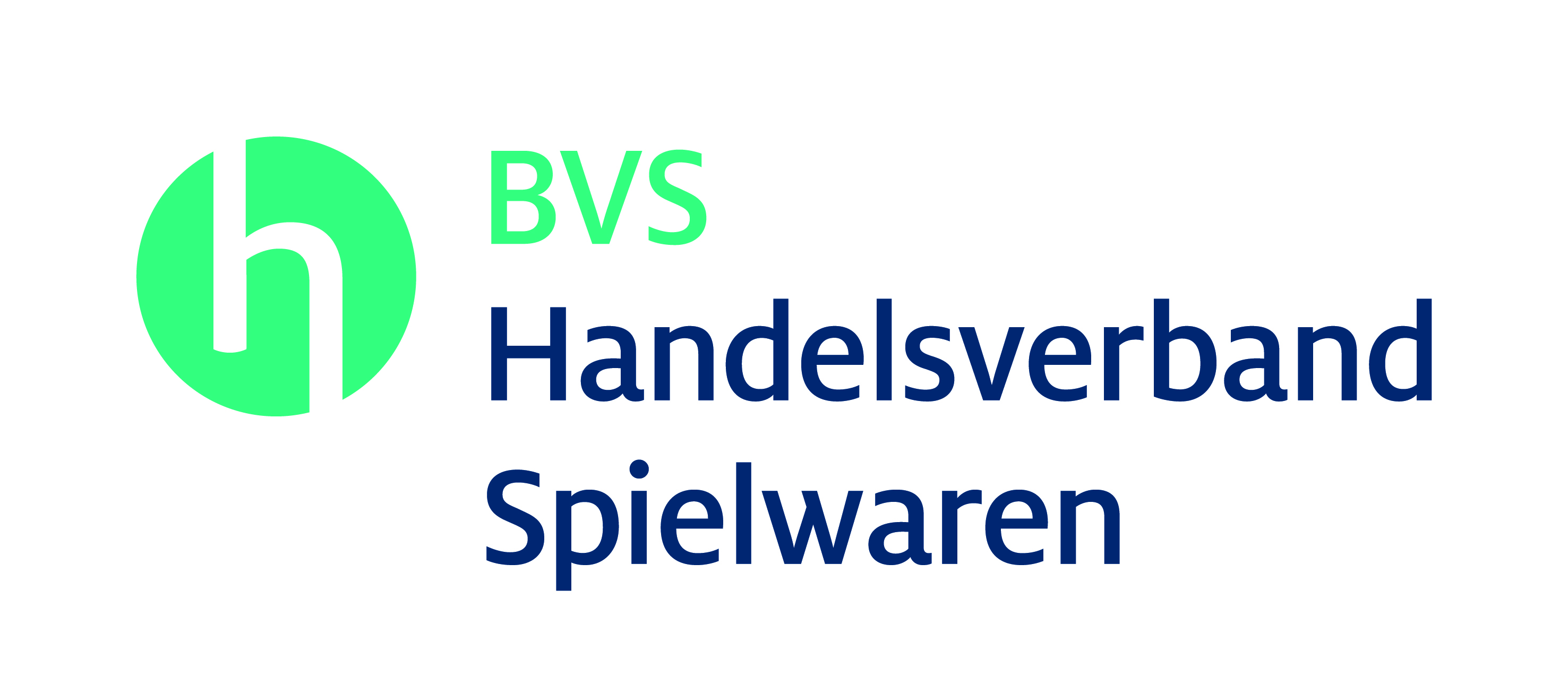 Angesagteste Spielzeuge 2017 veröffentlicht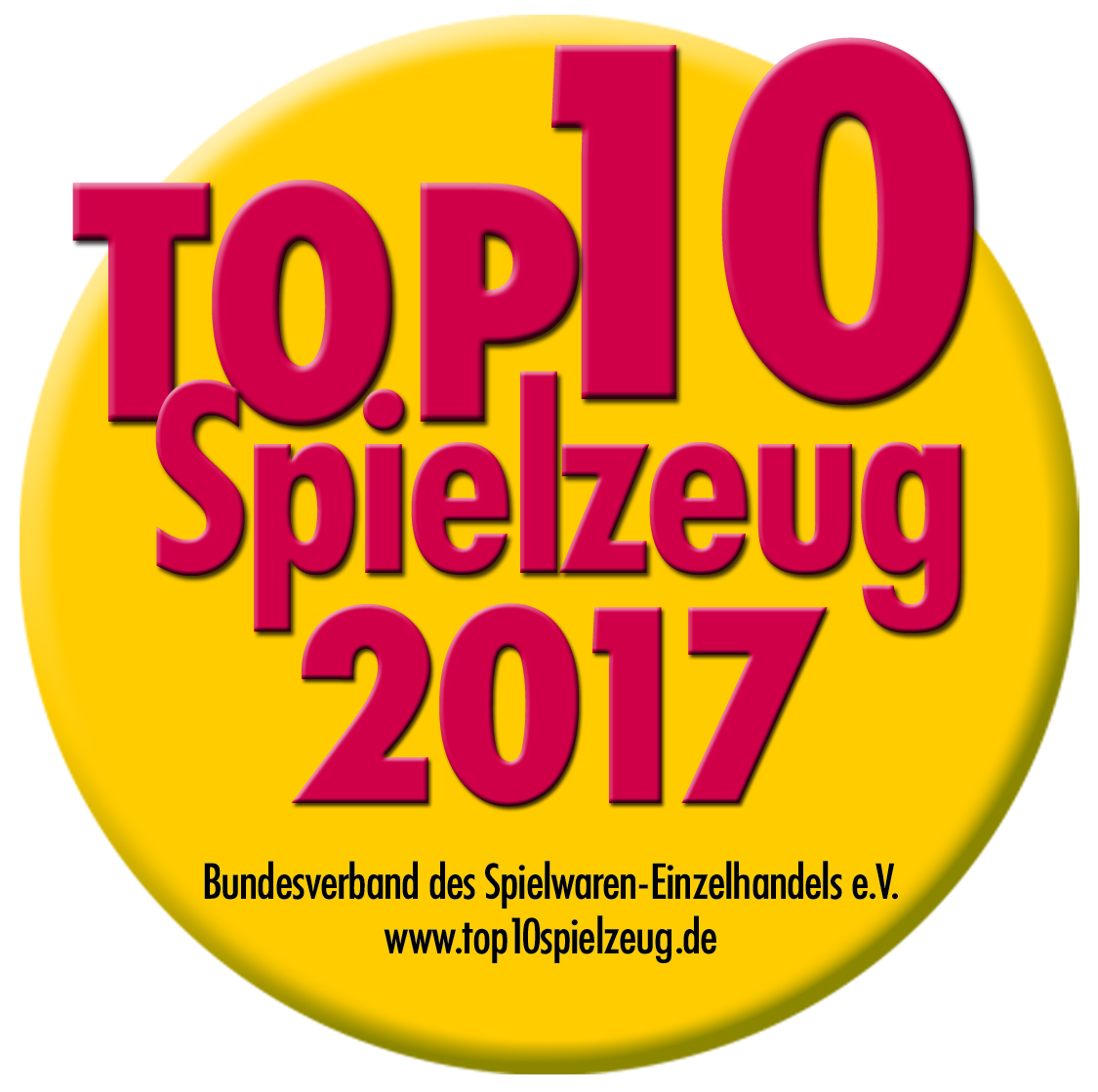 Köln, 22.11.2017Die angesagtesten Spielzeuge des Jahres präsentiert immer einen Monat vor Weihnachten der Handelsverband Spielwaren (BVS) mit der TOP 10 Spielzeug 2017. Was sind die Hits bei den Kids? „Abenteuerliche Dschungel-, Drachen- und Eisenbahnwelten fesseln dieses Jahr beim Spielen. Barbies Pferd interagiert jetzt und mit harmlos aussehenden Plüschtieren lassen sich nicht nur die Freunde erschrecken. Dank Smartphone können ab sofort alle virtuell im ferngesteuerten Spielzeug mitfahren und -fliegen. Egal ob neuartige Kugelbahn oder modernisierter Zauberkasten - auch in 2017 sorgt die Spielwarenbranche für strahlende Augen bei den Jüngsten“, so Willy Fischel, BVS-Geschäftsführer. Mehr Spaß: Plüschtiere zeigen jetzt per Knopfdruck urplötzlich ihre bissige Seite. Das neue Barbie-Pferd interagiert nun auch über Berührungs- und Geräuschsensoren mit dem Kind. Und die Spielzeugklassiker Zauberkasten und Kugelbahn erhalten ein modernes und cooles Update: So erklären die Ehrlich Brothers ihre Zaubertricks auch bei YouTube und begeistern damit die Jüngsten. Und bei der Kugelbahn, die Ravensburger in diesem Jahr neu erfunden hat, gilt es für die Kids Herausforderungen in Sachen Schwerkraft zu meistern.Mehr Abenteuer erleben: „Abenteuer im Dschungel“ ist das Trendthema des Jahres – und mit Schleich und der LEGO Gruppe schaffen es gleich zwei Top-Unternehmen in die TOP 10 Spielzeug mit einer Dschungel-Spielwelt. Erstmals auf vier Ebenen Spielspaß gibt es jetzt bei der Holzeisenbahn in der riesigen Bergmine von Hape. Und PLAYMOBIL setzt bei der neuen Dragons-Spielwelt auf ein bekanntes Lizenzthema.Virtuell eintauchen: Die modernen Klassiker RC-Auto und Quadrocopter lassen sich ab jetzt nicht nur fernsteuern, sondern dank eingebauter Kamera kann jetzt jeder sein Smartphone zur VR-Brille hochrüsten und damit die wilden Rennen direkt miterleben und steuern. BVS-Chef Fischel: „Drachen, Plüschtiere und Ankleidepuppen sind die ewigen Stars bei den Kindern. Ob digital oder analog – Spielzeug war noch nie so vielfältig und anregend wie heute. Kinder interagieren miteinander, schaffen Phantasiewelten und meistern Herausforderungen.“Die „TOP 10 Spielzeug“-Liste 2017 mit Fotos und Videos finden Sie unter www.top10spielzeug.de bzw. auf der beigefügten Übersicht.Die „TOP 10 Spielzeug“Seit 2003 zeichnen Spielwaren-Profis herausragende Neuheiten und Innovationen aus, die das Zeug zum Bestseller haben. Die Auswahl der Highlights des Jahres trifft der Bundesverband des Spielwaren-Einzelhandels (BVS) gemeinsam mit einer unabhängigen Experten-Jury aus dem Spielwaren-Fachhandel (idee+spiel, SPIEL & SPASS, SPIELZEUG-RING, Toys „R“ Us, VEDES). Die „TOP 10 Spielzeug“ ist die Marketingaktion des Einzelhandels für Spielzeug und Freizeitartikel in Deutschland. Ideeller TrägerDer Bundesverband des Spielwaren-Einzelhandels e.V. (BVS) vertritt die Interessen des Spielwaren-Facheinzelhandels aller Vertriebswege und Unternehmensgrößenklassen in Deutschland. Er ist dem Handelsverband Deutschland - HDE angeschlossen, dessen Landesverbände die Delegierten der BVS-Mitgliederversammlung stellen. Außerordentliche Mitglieder sind die wichtigsten Verbundgruppen der Branche.Organisation und DurchführungHSG Handels-Servicegesellschaft mbH, An Lyskirchen 14, 50676 KölnWilly Fischel (Geschäftsführer)	Telefon:	(0221) 2 71 66-10Steffen Kahnt (stellv. Geschäftsführer)	Telefon:	(0221) 2 71 66-15Um Belege wird gebeten!